　　　　　■掲載書式　　　　　　　　　　　　　　　　　　　　　■掲載例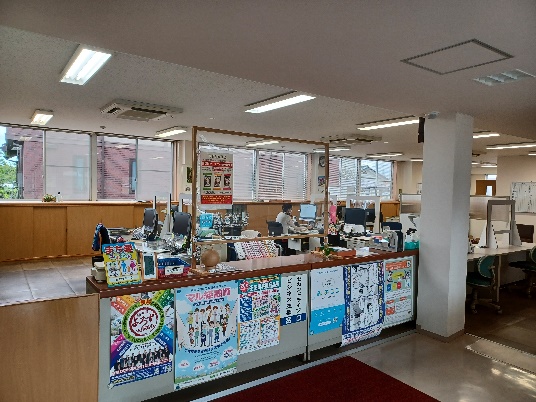 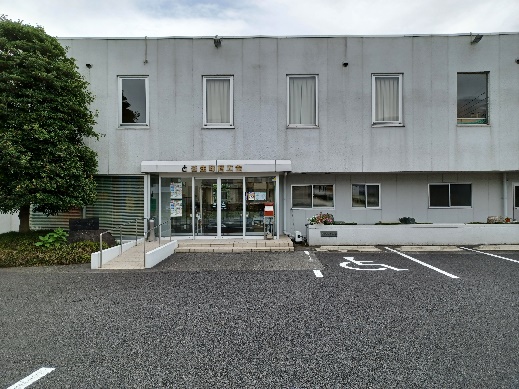 ※写真を添付してお申し込みください。生活関連サービス業応援冊子　掲載申込書　お店の名前　（種　　別）（　　　　　　　　　　　）種別は修正させていただく場合があります※種別例：理容所、美容室、クリーニング店、自動車整備業、などお店のセールスポイント（２５文字まで）お店の紹介　（句読点を含む７０文字程度まで）所在地電話番号営業時間定休日おすすめのポイント特別クーポンサービス参加の有無参加します　　　参加しません「参加します」を選んだ方は参加内容をご記入ください　例）割引、サービス　など